ΣΥΝΕΧΕΙΑ ΠΡΟΣΚΛΗΣΗΣ ΣΥΓΚΛΗΣΗΣ ΔΗΜΟΤΙΚΟΥ ΣΥΜΒΟΥΛΙΟΥΣΕ ΕΙΔΙΚΗ ΣΥΝΕΔΡΙΑΣΗ ΛΟΓΟΔΟΣΙΑΣ ΔΗΜΟΤΙΚΗΣ ΑΡΧΗΣ ΘΕΜΑ: «Πρόσκληση σε Ειδική Συνεδρίαση Λογοδοσίας  Δημοτικού Συμβουλίου» άρθρο 7 Ν 5056/2023 .          Καλείστε να προσέλθετε στη δημόσια 2η ΕΙΔΙΚΗ ΣΥΝΕΔΡΙΑΣΗ ΛΟΓΟΔΟΣΙΑΣ για το έτος 2024  του ΔΗΜΟΤΙΚΟΥ ΣΥΜΒΟΥΛΙΟΥ, που θα πραγματοποιηθεί ΔΙΑ ΖΩΣΗΣ στην αίθουσα συνεδριάσεων του ΚΕΓΕ Αργαλαστής την 26η του μηνός Απριλίου 2024, ημέρα ΠΑΡΑΣΚΕΥΗ  και ώρα 15:30,  δυνάμει του άρθρου 7 του Νόμου 5056/2023 (ΦΕΚ 163/06.10.2023, τεύχος Α΄) για τη συζήτηση στα παρακάτω  θέματα της ημερήσιας διάταξης, όπως εγκαίρως γνωστοποιήθηκαν στη γραμματεία Δημοτικού Συμβουλίου.ΠΙΝΑΚΑΣ ΘΕΜΑΤΩΝ ΤΗΣ ΗΜΕΡΗΣΙΑΣ ΔΙΑΤΑΞΗΣ ΕΙΔΙΚΗΣ ΛΟΓΟΔΟΣΙΑΣ                                                                                           - Ο - Πρόεδρος του Δημοτικού Συμβουλίου Ραμματάς ΔημήτριοςΠΙΝΑΚΑΣ ΑΠΟΔΕΚΤΩΝ    (με ηλεκτρονικό ταχυδρομείο)Α. Δήμαρχο Νοτίου Πηλίου κ. Μιτζικό Μιχαήλdimarxos.dnpiliou@gmail.comΒ. Μέλη Δημοτικού ΣυμβουλίουΡΑΜΜΑΤΑΣ  ΔΗΜΗΤΡΙΟΣ     rammatas72@gmail.comΣΧΟΙΝΑΣ  ΤΙΜΟΛΕΩΝ          timoleonsxoinas@gmail.comΣΤΑΘΑΡΑΚΟΥ  ΣΥΡΑΓΩ          statharakou@gmail.comΓΑΡΥΦΑΛΛΟΥ  ΙΦΙΓΕΝΕΙΑ       ifigeniagarifallou1973@gmail.comΔΙΑΝΕΛΛΟΣ  ΑΠΟΣΤΟΛΟΣ       apostolosdianellos@hotmail.comΔΙΑΝΕΛΛΟΣ  ΙΩΑΝΝΗΣ             ioannisdianellos@gmail.comΕΥΑΓΓΕΛΑΚΗΣ  ΙΩΑΝΝΗΣ         ioannhseuaggellakhs@gmail.com  ΕΠΙΔΕΞΙΟΣ  ΧΡΗΣΤΟΣ           chrepid@gmail.com  ΚΑΦΕΤΖΗΣ  ΑΠΟΣΤΟΛΟΣ    kafetzisapostolis@hotmail.grΚΩΝΣΤΑΝΤΙΝΑΚΗΣ  ΙΩΑΝΝΗΣ   kon.kisjohn@gmail.comΜΑΜΜΑΣ  ΝΙΚΟΛΑΟΣ       mammasnikolaos1@gmail.comΜΑΝΕΤΑΣ  ΒΑΣΙΛΕΙΟΣ      agnanti.trikeri@yahoo.grΜΕΣΑΛΟΥΡΗΣ  ΙΩΑΝΝΗΣ     gmesalouris@gmail.comΝΑΣΙΟΠΟΥΛΟΣ  ΕΥΑΓΓΕΛΟΣ     vnasiopoulos@gmail.comΠΑΠΑΔΗΜΗΤΡΙΟΥ  ΜΙΛΤΙΑΔΗΣ      papadimitrioumiltos2@gmail.comΣΩΛΗΝΗΣ  ΙΩΑΝΝΗΣ                   isolinis@yahoo.comΤΖΩΡΤΖΗΣ  ΙΩΑΝΝΗΣ     giannistzortzis57@gmail.comΧΑΜΟΝΙΚΟΛΑΟΥ  ΛΕΩΝΙΔΑΣleonidaschamonikolaou@gmail.comΧΥΤΑ - ΚΑΤΩΓΙΑ  ΒΑΣΙΛΙΚΗ    hytavas@gmail.comΓ. Πρόεδροι Δημοτικών  ΚοινοτήτωνΑΝΑΓΝΩΣΤΟΥ - ΚΑΤΣΙΤΕΛΙΑ  ΑΡΓΥΡΟΥΛΑargyroulaanagnostou@gmail.comΒΟΓΙΑΤΖΗΣ  ΕΥΣΤΑΘΙΟΣΒΟΥΛΕΛΙΚΑΣ  ΑΘΑΝΑΣΙΟΣtboulelikas@gmail.comΓΚΟΥΤΖΙΝΗΣ ΚΩΝΣΤΑΝΤΙΝΟΣgutzinis@otenet.gr ΕΥΑΓΓΕΛΙΝΟΣ  ΙΩΑΝΝΗΣjohnnevans22@gmail.comΙΩΑΝΝΟΥ  ΚΩΝΣΤΑΝΤΙΝΟΣkstsioannou5@gmail.comΚΑΠΟΥΡΝΙΩΤΗΣ  ΔΗΜΗΤΡΙΟΣdkapourniotis1983@gmail.comΚΟΥΝΑΤΙΔΗΣ  ΑΠΟΣΤΟΛΟΣpameplatia76@gmail.comΛΑΒΑΝΤΣΙΩΤΗΣ  ΓΕΩΡΓΙΟΣiavitosuzuki@gmail.comΜΗΤΡΑΚΟΣ  ΠΑΝΑΓΙΩΤΗΣΠΑΛΙΑΡΟΥΤΗΣ  ΙΩΑΝΝΗΣΠΑΠΑΘΑΝΑΣΙΟΥ  ΙΩΑΝΝΗΣiwannhspapathanasiou@hotmail.gr ΠΑΠΠΑΣ  ΝΙΚΟΛΑΟΣnickpappas1969@gmail.comΠΑΤΣΑΣ  ΚΩΝΣΤΑΝΤΙΝΟΣΠΟΥΡΝΑΡΑΣ  ΑΝΤΩΝΙΟΣelitispotistika@gmail.comΡΑΠΤΗΣ  ΑΓΓΕΛΗΣ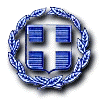 ΕΛΛΗΝΙΚΗ ΔΗΜΟΚΡΑΤΙΑΝΟΜΟΣ ΜΑΓΝΗΣΙΑΣΔΗΜΟΣ ΝΟΤΙΟΥ ΠΗΛΙΟΥΔΗΜΟΤΙΚΟ ΣΥΜΒΟΥΛΙΟ ΔΗΜΟΥ ΝΟΤΙΟΥ ΠΗΛΙΟΥ                                        ΟΡΘΗ ΕΠΑΝΑΛΗΨΗΑΡΓΑΛΑΣΤΗ   19/04/2024ΑΡ.  ΠΡΩΤ.: 7825Πληροφορίες: Πατρώνη Σοφία                         Παπανικολάου ΘωμαήΤηλ. Επικοιν.: 2423350145 , 2423350110Email: dimotiko.symvoulio.np@gmail.comΠΡΟΣΌπως πίνακας αποδεκτών(αποστολή με ηλεκτρονικό ταχυδρομείο)Α/ΑΘΕΜΑΠΡΟΤΕΙΝΟΝΤΑΙ   ΑΠΟ:1.Ενημέρωση για την λειτουργιά των λατομείων Συκής ΔΗΜ. ΣΥΜΒΟΥΛΟΣΠΑΠΑΔΗΜΗΤΡΙΟΥ ΜΙΛΤΙΑΔΗΣ(ΠΑΡΑΤΑΞΗ «ΝΕΑ ΑΡΧΗ ΓΙΑ ΤΟΝ ΤΟΠΟ ΜΑΣ»)2.Ενημέρωση για τις χρηματοδοτήσεις του Δήμου από τις αποζημιώσεις Daniel και διάθεση των κονδυλίωνΔΗΜ. ΣΥΜΒΟΥΛΟΣΝΑΣΙΟΠΟΥΛΟΣ ΕΥΑΓΓΕΛΟΣ(ΠΑΡΑΤΑΞΗ «ΝΕΑ ΑΡΧΗ ΓΙΑ ΤΟΝ ΤΟΠΟ ΜΑΣ»)3.Αντιμετώπιση πολιτών -αιρετών απo υπηρεσίες του ΔήμουΔΗΜ. ΣΥΜΒΟΥΛΟΣΜΕΣΑΛΟΥΡΗΣ ΙΩΑΝΝΗΣ (ΠΑΡΑΤΑΞΗ «ΝΕΑ ΑΡΧΗ ΓΙΑ ΤΟΝ ΤΟΠΟ ΜΑΣ»)4.Διαμόρφωση και αποκατάσταση δρόμων εντός οικισμού- προδιαγραφές-εκπόνηση μελετώνΔΗΜ. ΣΥΜΒΟΥΛΟΣΣΧΟΙΝΑΣ ΤΙΜΟΛΕΩΝ (ΠΑΡΑΤΑΞΗ «ΝΕΑ ΑΡΧΗ ΓΙΑ ΤΟΝ ΤΟΠΟ ΜΑΣ»)5.Ποιες οι εξελίξεις για την εκμίσθωση -εκμετάλλευση της ν. ΑλατάΔΗΜ. ΣΥΜΒΟΥΛΟΣΕΠΙΔΕΞΙΟΣ ΧΡΗΣΤΟΣ (ΠΑΡΑΤΑΞΗ «ΝΕΑ ΑΡΧΗ ΓΙΑ ΤΟΝ ΤΟΠΟ ΜΑΣ»)6.Αποκατάσταση ζημιών εντός του οικισμού Πλατανιά Πηλίου από τις καταστροφικές πλημμύρες  Daniel.ΔΗΜ. ΣΥΜΒΟΥΛΟΙΣΩΛΗΝΗΣ ΙΩΑΝΝΗΣΣΤΑΘΑΡΑΚΟΥ ΓΕΩΡΓΙΑ(ΠΑΡΑΤΑΞΗ «ΔΥΝΑΜΙΚΑ ΜΠΡΟΣΤΑ»)